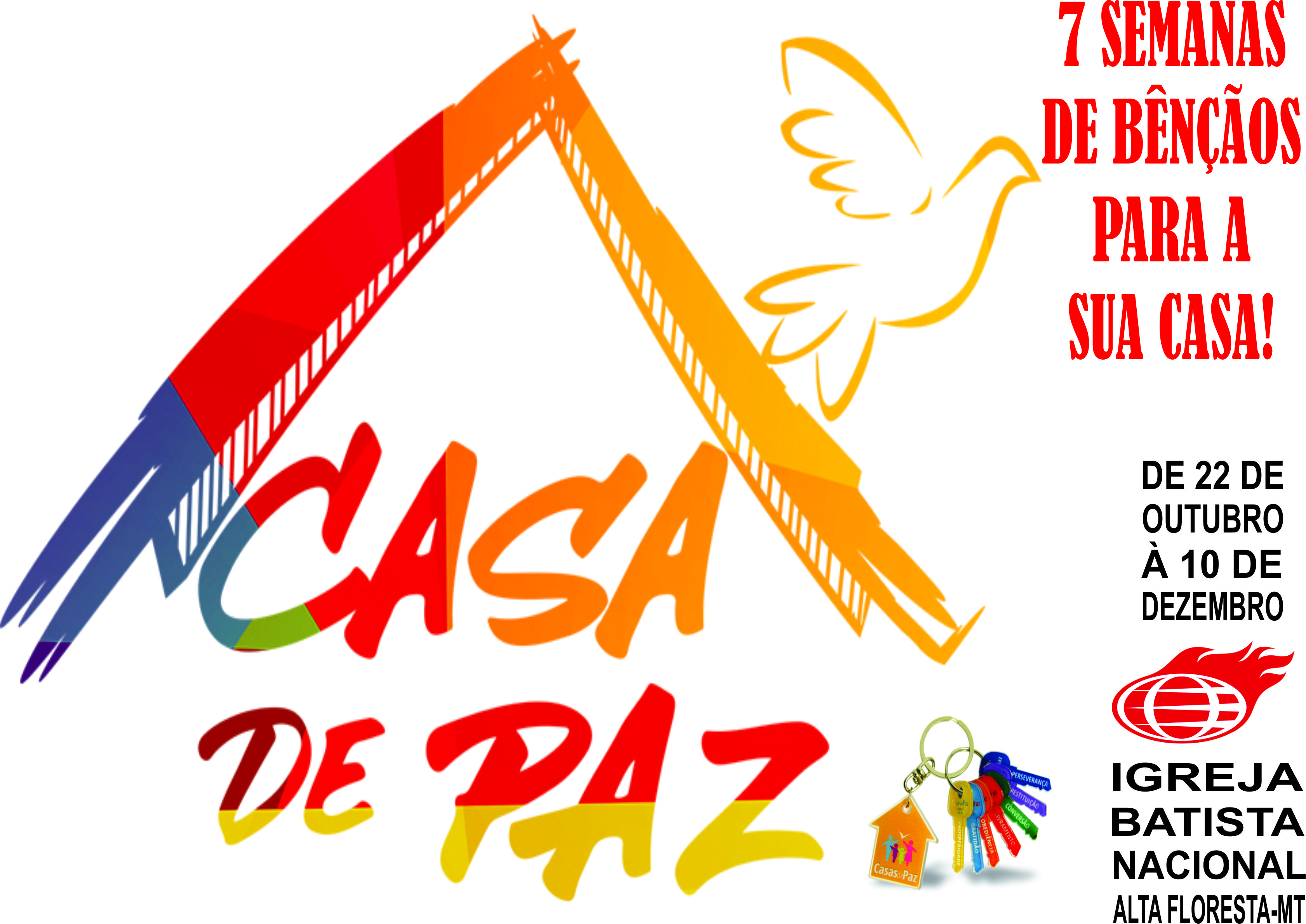 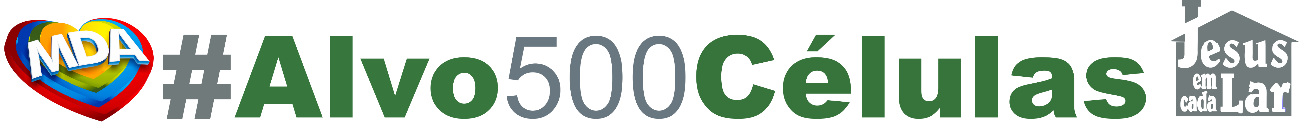 Você conversou com o Espírito Santo essa semana?Como está o seu tempo de oração? Qual parte da bíblia você está lendo e o que Deus está falando com você? Mensagem;	Texto: Lc 11:34-36Tema: ... “Mude sua maneira de olhar!”		Há pelo menos três formas de olhar para tudo o que esta a nossa volta.1º Olhar otimista, que não acredita em fracassos, sempre enxerga a vitoria mesmo em meio ao caos.2º Olhar pessimista, que não acredita na vitoria, mesmo quando tudo esta ao seu favor.3º Olhar de Deus, que mesmo vendo o caos, chama a existência a mudança, a transformação e a vitória, porque sabe que Deus tem poder suficiente para transformar qualquer situação. Em Lc 11:34-36, diz que os nossos olhos são a candeia do nosso corpo. Se eles forem bons o nosso corpo terá luz e se forem maus o nosso corpo terá trevas. Esse bom é a visão otimista que te leva de certo modo a crer em Deus e saber que Deus fará o melhor por você! Se os teus olhos forem maus o seu corpo terá trevas e essa é a visão pessimista, pois o pessimista não crê em nada e sem fé é impossível agradar a Deus Hb 11:6.Em Ez 37:1-10, aqui fala sobre a visão de Deus, que faz o impossível acontecer, mesmo não havendo possibilidades. A visão de Deus nos leva a profetizar declarando mudanças, vida, transformação, cura, restauração, etc.	A visão de Deus é maior do que a otimista, porque por maior que seja o otimismo ele cansa e desiste, porque dele mesmo não há todo o poder. Mas a visão de Deus vai além pois cremos em um Deus Todo Poderoso e sabemos que não há dificuldades em fazer o sobrenatural acontecer.2Co 5:7, nós devemos andar por fé e não por vista, não com olhos carnais e sim com olhos espirituais. 	Não julgue as pessoas pelo que você vê, mas profetize a transformação e o mover de Deus sobre a vida dele(a).Tem alguém que você conhece que aos olhos humanos não tem mais jeito?Tem alguma situação na sua vida que você acha que não tem mais jeito?Você é que escolhe como será de agora em diante, se você vai se contentar com a derrota ou com a visão humana ou se vai começar a olhar com os olhos de Deus e a profetizar a mudança e a vitoria em nome de Jesus!Na ultima semana Deus te deu alguma bênção? Qual?Você precisa de uma bênção de Deus para esta semana? Qual?Conclusão: para você ser bem sucedido em 2018, você precisa olhar para tudo a sua volta com os olhos de Deus, é muito mais do que ser otimista simplesmente, é ter fé e buscar as suas bênçãos a todos os instantes.	AVISOS;Encontro com Deus para mulheres, de 01 a 03 de dezembro, ultimas vagas!Encontro com Deus dos homens, de 8 a 10 de dezembro.Veredas Antigas, de 8 a 10 de dezembro.Culto de Honra, 09 de dezembro.Festa de Multiplicação das Células, dia 16 de dezembro.